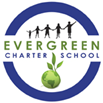 NombreMiss CastroLAS PALABRAS HOMÓFONASCompleta las oraciones con las siguientes homófonasPlanta-  gravedad-  rio- plumasEl ………………………………………………. es de agua dulceYo me …………………………………………… a carcajadasMe duele la …………………………………….. del pieLas aves tienen hermosas ……………………………………………..Compramos tres ……………………………………………….. para escribirEn el espacio planetario no hay …………………………………………….Escribe una oración con cada significado de las siguientes palabrasPapel: material que se usa para escribir…………………………………………………………………………………….Papel: personaje que representa un actor………………………………………………………………………………………….Media: mitad de algo……………………………………………………………………………………….Media: prenda de vestir……………………………………………………………………………………...Escribe la definición adecuada para la palabra destacada La vaca está en el campo pastandoLa china me saludó inclinando su cuerpo hacia delanteLos caballos tienen una hermosa colaHay muchas hierba en el jardínEl papel de la cocina se acabó